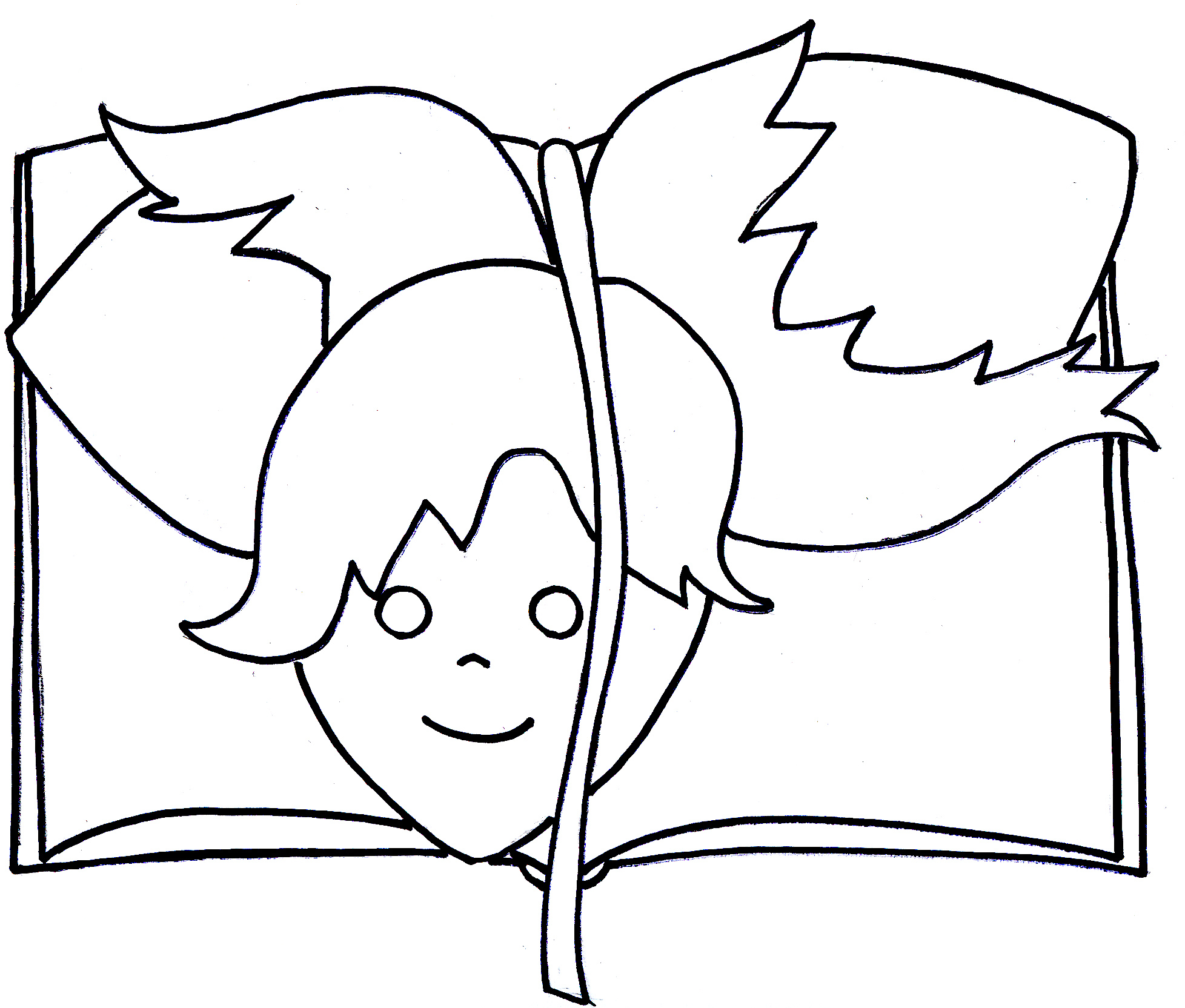 Koncepce rozvoje ZŠ a MŠ Leskovec, okres Vsetín2019 – 2022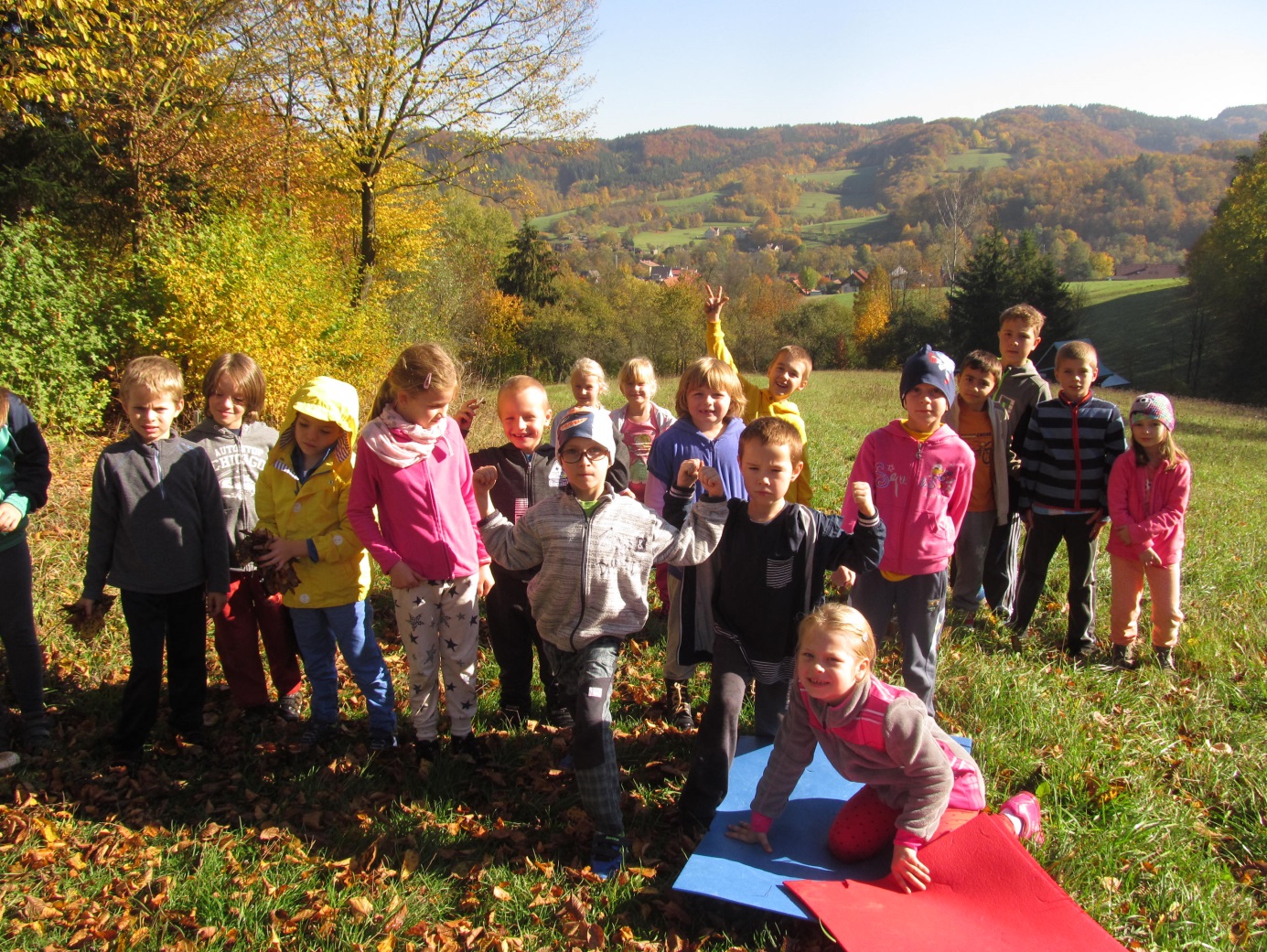 1. ÚvodTento dokument navazuje na koncepci školy 2015 - 2018. Hodnotí plány předešlé koncepce,popisuje současný stav školy a sděluje koncepční záměry personálního, investičního a vzdělávacího charakteru, kam a jakým způsobem by se měla škola v dalších čtyřech letech ubírat. Jedná se o dlouhodobý záměr školy, po kterém musí dojít k jeho vyhodnocení, k přijetí opatření a k vypracování nové, navazující koncepce na další roky.2. Hodnocení předešlé Koncepce rozvoje školy 2015 – 20182.1. Co se podařiloCharakteristika školy – základní cílePřes nižší počty žáky v ZŠ a díky pravidelně udělované výjimce z minimálního počtu žáků zřizovatelem se daří udržet současnou organizaci školy, tzn. trojtřídní školu. Velkou měrou tomuto faktu pomáhají také „přespolní“ žáci, především z obcí Seninka, ale také Valašská Polanka, Prlov a Ústí, kteří si k nám po kratší odmlce alespoň zčásti opět nacházejí cestu. Pokračovat v plnění tří stanovených priorit ( mezilidské vztahy, člověk a příroda, člověk a umění) a tyto priority nadále rozvíjet. v oblasti mezilidských vztahů se nám podařilo:zachovat rodinnou atmosféru školy rozvíjet a upevňovat vzájemné vztahy mezi žáky, učiteli i rodičivýrazně se podílet na společenském a kulturním životě v obcipodporovat děti s výukovými obtížemi i děti nadanépomáhat dětem ze sociálně slabého prostředívytvářet u dětí pozitivní přístup ke vzděláváníorganizováním rozličných aktivit pro žáky, rodiče i širokou veřejnost a zapojením do lektorských programů rozvíjet oblast mezilidských vztahův oblasti člověk a příroda, zdravý životní styl se nám podařilo:utvářet u dětí citlivý a zodpovědný vztah k přírodě ( ve výuce, v rámci lektorských programů, projektů, exkurzí, dobročinných akcí )vytvořit funkční systém třídění odpadu v rámci celé školy s aktivním zapojením žáků i veřejnosti, s ohledem na výchovné aspekty  pravidelně organizovat sběrové soutěže a úklidové akce v rámci projektu „Ukliďme Česko“vychovávat žáky v oblasti environmentální výchovyzapojit se do projektu „Zdravá školní jídelna“ a získat prestižní certifikát tohoto projektupodporovat žáky ve sportovních aktivitách ve škole i mimo ni    ( o přestávkách, pořádáním sportovních soutěží, účastí žáků na sportovních akcích, organizací nepovinné předplavecké výuky…)v oblasti člověk a umění se nám podařilo:pravidelně organizovat kulturní akce pro žákypořádat kulturní vystoupení pro rodiče a veřejnostúspěšně se prezentovat v recitačních, výtvarných soutěžíchpodílet se na kulturním a estetickém vzhledu a výzdobě školní budovyzachovat samostatný předmět „Dramatická výchova“ v 1.a 2. ročníku, pokračovat ve výuce hry na zobcovou flétnu v rámci předmětu Hudební výchovaPočty žáků, dětí a třídV MŠ je kapacita stanovena na 26 dětí. V minulých letech se počet dětí pohyboval v rozmezí 24 – 25 dětí, přičemž ze spádové oblasti byli prozatím vždy všichni zájemci o předškolní vzdělávání uspokojeni. Nově byl na základě dohody mezi obcemi Leskovec a Seninka stanoven obecně závaznou vyhláškou ze dne 13.3.2017 společný školský obvod mateřské školy v Leskovci, který zahrnuje území obou výše uvedených obcí. Počty žáků v ZŠ bohužel i nadále klesaly ( viz. níže bod 2.2 ). V rámci opatření, která by mohla mít vliv na rozhodování zákonných zástupců z okolních obcí při volbě docházky do naší základní školy, se podařilo obci vybudovat zastřešenou autobusovou zastávku směrem na Valašskou Polanku, v rámci zvýšené bezpečnosti při docházce žáků do školy jsme v minulých letech zajistili ve spolupráci s obcí ranní dohled u přechodu pro chodce u základní školy pověřeným zaměstnancem. Také se byl rozšířen školní dvůr a poněkud zvýšen počet parkovacích míst pro rodiče žáků, kteří vozí děti auty ať už do MŠ či ZŠ. V neposlední řadě jsme začali pravidelně pořádat „Dny otevřených dveří“ pro nejširší veřejnost, snažíme se o pravidelnou prezentaci naší školy na veřejnosti ( webové stránky školy, informace v obecním zpravodaji, médiích…)Možnost trávení volného časuV současnosti naše škola nabízí pro své žáky celkem 7 zájmových kroužků a 1 nepovinný předmět. Vedení kroužků zajišťují z velké části sami učitelé, ale také pan farář ( Biblický kroužek ) nebo aktivní člen svazu včelařů ( Včelařský kroužek ).Provozní doba školní družiny byla prodloužena do 15.30 hodin.Zaměstnanci školyPrůměrný věk pedagogů je k dubnu 2018 44 let. Pedagogický sbor je v současné době stabilizovaný a plně kvalifikovaný. Škola má zpracován na každý rok plán DVPP a podporuje všechny učitele v dalším vzdělávání. Učitelé se ve velké míře podílejí na školních i mimoškolních aktivitách školy ( např. žákovská vystoupení pro seniory a při příležitosti dne matek, na společenských akcích pořádaných obcí – vítání občánků, pietní vzpomínka, na veřejně prospěšných akcích – čištění Senice, či mimoškolních akcích – den otevřených dveří, přespání ve škole a dalších ), zapojují  se do různých projektů ( Ekoškola, Zdravá jídelna, Ovoce a mléko do škol, projekt Šance pro děti s SVP…).Materiální, prostorové a technické vybavení školyV roce 2017 a 2018 obec výrazně investovala do modernizace a nových technologií ve školní kuchyni ( kombinovaný sporák, myčka, digestoř, konvektomat, chladničky, mrazící skříň, nerezové regály, pracovní stůl…)  a také do stavebně technických úprav přilehlých prostor školní kuchyně ( hrubá přípravna a chladný sklad )V roce 2017 byla kompletně zrekonstruována umývárna MŠ.V roce 2017 došlo v rámci první etapy ke kompletní rekonstrukci elektroinstalace v přízemí budovy ( mimo kuchyň a přilehlé prostory ).Je zajištěna konektivita celé školy včetně MŠ, každá ze tří učeben disponuje interaktivní tabulí.Školní budova je od února 2018 vybavena zabezpečovacím systémem, který splňuje požadavky na zabezpečení škol a školských zařízení.V roce 2018 se nám podařilo získat na základě námi zpracovaného a podaného projektu finanční podporu v programu RP 04-18 Podpora ekologických aktivit v kraji částku 69 000,- Kč na revitalizaci školní zahrady.  Školní zahrada byla vybavena novým zahradním domkem na uložení hraček pro děti MŠ.Zapojení do projektůŠkola pokračuje v započatých projektech z předchozích let ( Zdravá školní jídelna, Ekoškola, Ukliďme Česko, Ovoce a mléko do škol, BESIP, některé projekty již byly v hodnoceném období ukončeny ( EU peníze školám ).Spolupráce s rodiči a jinými subjektyŠkola dlouhodobě spolupracuje s místními spolky ( Červený kříž, Včelaři, Hasiči ). Pro rodiče a širší veřejnost pořádáme pravidelně především kulturní a veřejně prospěšné akce, které mají kladnou odezvu.Škola také spolupracuje s okolními, především málotřídními školami ( kulturní, sportovní, environmentální aktivity ), rovněž také se spádovou plně organizovanou školou ve Valašské Polance. Spolupráce se zřizovatelem je na velmi dobré úrovni. Obec na základě konstruktivních jednání s ředitelstvím školy každoročně promyšleně investuje nejen do oprav a rekonstrukcí, ale spolupracuje také v ostatních oblastech veřejného a společenského života v obci.Škola spolupracuje s mateřskou školou, pravidelně  probíhají společné kulturní a sportovní akce ( dětský den, návštěvy divadelních představení, výchovné koncerty ZUŠ, besídky, vystoupení na veřejnosti, předplavecký výcvik a jiné ).2.2. Co se nepodařiloProsadit vybudování chodníku podél hlavní silnice ze strany školy směrem k autobusové zastávce.Realizovat výstavbu plánované cyklostezky od Ústí směrem na Valašskou Polanku.Vzhledem k přetrvávajícím nízkým počtům žáků v ZŠ a s ním souvisejícím financováním ze státního rozpočtu zlepšit finanční ohodnocení zaměstnanců v oblasti nenárokových složek platu.Zapojit se do některé z dotačních výzev, jež by vedly k rozšíření prostor školy.3. Analýza současného stavu3.1 Charakteristika školyZákladní škola v Leskovci  je venkovskou  málotřídkou, která poskytuje vzdělání žákům 1. – 5. ročníku. Je organizovaná jako trojtřídní škola, to znamená, že dvě třídy tvoří vždy dva spojené ročníky a jednu třídu samostatný ročník. Maximální kapacita školy je 70 žáků.  Skutečný stav se v posledních letech pohybuje kolem 36 dětí s průměrem 12 žáků na třídu. Součástí školy je  mateřská škola ( od r. 2003 – po vstupu do právní subjektivity ), která je tvořena jednou třídou ( kapacita 26 dětí ), dále školní družina ( jedno oddělení, které se naplňuje do počtu 30 dětí ) a školní jídelna.Mateřská i základní škola mají zpracovány vlastní školní vzdělávací programy. V základní škole probíhá od 3. ročníku výuka anglického jazyka, je zajištěna návaznost výuky cizího jazyka na 2. stupni ZŠ se spádovou školou ZŠ Valašská Polanka.3.2 Současný počet žáků, dětí a třídVe školním roce 2017/2018 je naše škola organizovaná jako trojtřídní, navštěvuje ji celkem 36 žáků z Leskovce a okolních obcí. Vzhledem k tomu, že minimální počet žáků pro trojtřídní školu je 42, má škola udělenou zřizovatelem výjimku  z nejnižšího počtu žáků ( ta je škole udělována pravidelně již od školního roku 2006/2007 ).V mateřské škole je ve školním roce k 30.9.2017 zapsáno 24 dětí. Školní družina má zapsáno 30 žáků.Charakteristika žáků a možnosti trávení volného časuVe třech třídách vyučujeme žáky 1. až 5. ročníku. Ve třídě bývá průměrně cca 12 žáků. Nižší počet dětí a společnost dětí dvou ročníků napomáhá k vytváření „rodinného“ prostředí  třídy, umožňuje i lepší individuální působení učitele na žáka a vytváří dobrý předpoklad i pro skupinovou práci žáků. Všichni žáci se navzájem znají, starší a zkušenější pomáhají mladším. Na škole působí speciální pedagog, který se zvlášť věnuje integrovaným žákům se SPU.Ostatním, kteří vyžadují zvýšenou individuální péči, se třídní učitelé věnují jednak přímo ve výuce, dále v samostatných hodinách doučování, které jsou podle potřeby zařazovány do rozvrhu žáka.V oblasti prevence sociálně patologických jevů máme vytvořen minimální preventivní program. S tím souvisí i snaha školy rozšiřovat žákům nabídku pro trávení volného času. Denně mohou žáci i po vyučování využívat školní hřiště, navštěvovat nepovinné předměty a zájmové kroužky – Pohybové hry, Biblický kroužek, Keramiku, Hudebně dramatický kroužek, Ekologický kroužek, Včelařský  a Rybářský kroužek. V rámci školní družiny probíhá kroužek angličtiny pro nejmenší ( „Angličtina hrou“, určený pro 1.-2. ročník )Pravidelně se účastníme nejrůznějších soutěží (výtvarné, sportovní, recitační), pořádáme akce pro veřejnost (Den maminek, Pohádkový den, Den dětí), výlety, vycházky do přírody v každém ročním období. Tradičně navštěvujeme divadelní představení ve Zlíně, využíváme nabídky edukačních programů vsetínského muzea. Zapojujeme se do nejrůznějších  projektů – Zdravé zuby, Školní mléko, Ovoce do škol, Zdravá školní jídelna, Ukliďme Česko, Ekoškola, Šance pro děti se SVP.Žáci mají možnost vyjádřit se k dění ve škole buď přímo při diskusních chvilkách v kruhu třídy nebo prostřednictvím schránky důvěry.Charakteristika pedagogického sboru, nepedagogůV základní a mateřské  škole působí celkem 8 pedagogických  pracovníků (  7 žen a jeden muž – ředitel školy ). Celková výše úvazků všech pedagogů je 6,26 úv.  Všichni pedagogové  jsou plně kvalifikovaní. Všichni učitelé se dále vzdělávají v  kurzech a na seminářích, které jsou organizovány jako DVPP – další vzdělávání pedagogických pracovníků dle stanoveného ročního plánu. Jeden z pedagogů dokončuje roční specializační studium „Koordinátor EVVO“. Díky různorodosti zaměření pedagogů (hudební výchova, sborový zpěv, hra na flétnu, výtvarná výchova, keramika, ekologie a zdravý životní styl) je možné uspokojit velké množství potřeb žáků, a to nejen v oblasti výuky, ale i v oblastech zájmových.Veškeré informace ze stran vedení, organizační záležitosti a případné problémy jsou řešeny na pedagogických radách a průběžně formou vzájemných konzultací, které vyplývají z provozu a potřeb školy.Učitelé naší školy dobře spolupracují, dokáží se dohodnout a sjednotit ve výchovných postupech, mají shodný názor na cíle školy. Jde skutečně o týmovou spolupráci, která je v tak malém pedagogickém kolektivu pro veškeré dění školy velmi důležitá.Ve škole dále pracuje celkem 6 nepedagogických pracovníků ( 6 žen ). Celková výše úvazků je 3,48 úv. U nepedagogických pracovníků je průměrný věk 51 let. Na pozici obsluha plynových kotlů a vedoucí ŠJ jsou v současnosti zaměstnanci v důchodovém věku. Také nepedagogickým pracovníkům je umožněno dále se vzdělávat formou školení a seminářů ( týká se především účetní a vedoucí ŠJ, ale také pracovnic školní kuchyně ).Vybavení školy (materiální, prostorové, technické, hygienické)Škola v Leskovci se nachází ve střední části obce, která je  vzdálená od Vsetína. Nedaleko školy zastavují všechny linky ČSAD a blízko je i k vlakovému nádraží (cca 10 minut chůze). Více než 1/2 z celkového počtu žáků dojíždí ve školním roce 2017/18 z okolních měst a vesnic. ( Seninka, Valašská Polanka, Prlov, Ústí, Vsetín )Školu tvoří dvoupatrová budova s přístavbou z r. 1995. V přízemní části budovy naší školy máme menší školní jídelnu. Ta byla v roce 2013 v rámci rekonstrukce školy částečně rozšířena. V přízemí je také školní kuchyň s přilehlými prostorami, kancelář účetní, mateřská škola a šatny.V patře školy se nachází ředitelna, kabinety, učebny,  tělocvična, knihovna a sociální  zařízení s odpovídajícím hygienickým vybavením.Třídy mají dostatečně velkou plochu a vysoké stropy. Učebny jsou mimo jiné vybaveny příslušným nábytkem, výškově stavitelnými lavicemi a židlemi, příruční knihovničkou a hracími koutky, každá třída je vybavena interaktivní tabulí.Jedna ze tříd slouží zároveň jako počítačová učebna ( 5 PC žákovských stanic ). V další třídě je vybavení přizpůsobeno činnostem školní družiny (hry, hračky, pracovní materiál a podobně), jelikož  školní družina nemá svoji speciální místnost. Chodby školy žáci  o přestávkách využívají k hrám, nenáročným pohybovým činnostem i relaxaci ( k dispozici mají švihadla, pěnové míčky, cvičící stroje ).K výuce tělesné výchovy, k pohybovým aktivitám, dramatické výchově, pohybovým didaktickým hrám, divadelním představením a společným besídkám  využíváme prostory tělocvičny. Je přiměřeně velká a dostatečně vybavena tělocvičným nářadím a náčiním.Škola má kabinet s pomůckami pro výchovně vzdělávací činnosti, kabinet pro tvořivé, výtvarné a pracovní činnosti. Knihovnu navštěvují žáci k půjčování knih, vyhledávání potřebných informací v encyklopediích, je zde umístěna také keramická pec. Vybavení dalšími technickými, audiovizuálními a učebními pomůckami je neustále doplňováno a modernizováno. Prostorové a hygienické podmínky tříd i ostatních školních místností a zařízení odpovídají platným předpisům. Samozřejmě dbáme také na  příjemné estetické působení všech prostor školy.  Z velké části se na vzhledu tříd a chodeb podílejí žáci pod vedením učitelů.Naše škola má vlastní dvůr, školní zahradu a hřiště s umělým povrchem Od jara do podzimu tato místa využíváme ke sportování, relaxaci i výuce.. Děti si zde mohou hrát a sportovat i o přestávkách a po vyučování. Školní záhonky slouží k pěstování zeleniny a květin. Celý areál je oplocen a od silnice oddělen hustým živým plotem.Pokud je to možné, využíváme k výuce v co největší míře  pěkné přírodní prostředí v okolí naší školy. Ekonomické zabezpečení školyRozpočet od zřizovatele se každoročně pohybuje kolem půl milionu korun. Z rozpočtu od zřizovatele hradí škola všechny běžné provozní náklady (revize, opravy, služby, spotřební materiál…). Kromě běžného provozu obec každoročně investuje do plánovaných oprav a modernizace školy další nemalé finanční prostředky ( v posledních letech např. rekonstrukce kuchyně a přilehlých prostor, výměna elektroinstalace, zabezpečení školní budovy …)Rozpočet z Krajského úřadu Zlínského  kraje zahrnuje náklady na mzdy pedagogickýcha provozních zaměstnanců školy a zákonné odvody (sociální, zdravotní, FKSP).3.7 Zapojení do projektůVzhledem k tomu, že k základním rysům a cílům naší školy patří:zaměření na rozvoj zdravého způsobu životarozvíjení přirozených vztahů dětí k příroděrozvíjení a vytváření dovedností žáků v oblasti mezilidských vztahůrozvíjení estetického cítění a kulturního projevu  dětí měl by náš hlavní dlouhodobý projekt spočívat v praktických činnostech a prezentaci dovedností v této oblasti. Prozatím se naše škola zapojila do těchto projektů – Zdravé zuby, Školní mléko, Ovoce do škol, BESIP, EU peníze školám, Zdravá školní jídelna, Šance pro žáky se SVP , Ekoškola.Spolupráce s rodiči a jinými subjektyHlavním partnerem pro školu je její zřizovatel, tj. Obec Leskovec, se kterým škola projednává provozní záležitosti a koncepci dalšího rozvoje.Od září roku 2005 je při naší škole zřízena školská rada, která má tři členy. Zástupce rodičů, pedagogického sboru a zastupitelstva obce. Rodiče mají možnost prostřednictvím školské rady vyjádřit své připomínky, požadavky, názory, případně  stížnosti.Spolupráce s rodiči probíhá prostřednictvím třídních schůzek, konzultací, formou schůzky s třídním učitelem, telefonickým či písemným sdělením. Rodiče se mohou o dění školy informovat také na webových stránkách školy, popřípadě ve Zpravodaji obce Leskovec. Rodiče nových dětí se s děním školy seznamují u příležitosti zápisu žáků do prvního ročníku a vítání prvňáčků. V mateřské škole se rodiče nově přijatých dětí seznamují s děním v MŠ při zápisu dětí v průběhu měsíce května a na informativní schůzce v měsíci srpnu před nástupem dětí do MŠ.Škola pořádá pro rodiče i pravidelné kulturní programy (Den maminek, Den dětí, Vystoupení pro důchodce, Tvoření s rodiči v MŠ a další). Mimo rodičovskou veřejnost naše škola spolupracuje s odbornými institucemi, především Pedagogicko-psychologická poradnou, Speciálně pedagogickým centrem, Orgánem sociálně-právní ochrany dětí. Na základě vyšetření dětí v PPP jsou pak děti individuálně vzdělávány, případně pravidelně navštěvují ambulantní nápravnou péči ve škole.Škola spolupracuje i s dalšími školami v okrese, organizacemi a firmami v Leskovci , ve Vsetíně a okolí.Patří mezi ně zejména  místní spolky ( Červený kříž, SHD Leskovec, Včelaři, TJ sokol,), firma Kovar, ZŠ Valašská Polanka, ZŠ Rokytnice, ZŠ Střelná a další málotřídní školy,  regionální muzeum ve Vsetíně, Alcedo Vsetín, Český rybářský svaz – MO Vsetín, Plavecká škola Vsetín, Policie ČR,  Českobratrská církev evangelická.4. Koncepční záměry 2019 – 20224.1  Charakteristika školyZachovat současnou organizaci školy, tzn. trojtřídní školu. Tohoto záměru mimo jiné dosáhnout kvalitní nabídkou výchovně-vzdělávacích služeb, kvalitním personálním obsazením, širokou nabídkou mimoškolní zájmové činnosti a dalších služeb, zapojováním se do projektů, vytvářením podmínek pro vzdělávání žáků se speciálními vzdělávacími potřebami v rámci individuální integrace. Pokračovat v plnění 3 priorit : „člověk a lidé“, „člověk a příroda“ ( ekologie, zdravý životní styl ), „člověk a umění“ a tyto priority dál rozšiřovat ( zachovat současné pojetí, dále se zapojit  do dalších aktivit, projektů…)          Počty žáků, dětí a třídV MŠ vzhledem k novele školského zákona ( nárok na přednostní přijetí tříletých dětí do MŠ, resp. od 1.9.2020 dětí dvouletých ) nebude v nastávajících letech problémem naplnit kapacitu MŠ na 100%, tj. 26 dětí.  Naopak pravděpodobně nebude možné vyhovět všem žadatelům o předškolní vzdělávání. Školský obvod Mateřské školy v Leskovci  byl navíc na základě dohody mezi obcemi Leskovec a Seninka rozšířen právě o území obce Seninka, tzn. že děti z obou zmiňovaných obcí nyní mají společný školský obvod. Toto považujeme za krok správným směrem, jelikož děti ze Seninky poté  z valné většiny pokračují v plnění školní docházky v ZŠ Leskovec.V ZŠ se počty žáků v posledních letech pohybují pod hranicí stanoveného počtu pro trojtřídní školu, a to v počtech 35 – 40 žáků. V současné době již více než polovinu žáků tvoří děti z okolních obcí, nejvíce pak ze Seninky. Cílem ve stanoveném období je dosáhnout počtu žáků v ZŠ blížícímu se počtu stanoveného vyhláškou pro trojtřídní školu ( tedy 42 žáků ). Demografický vývoj ovlivnit nemůžeme, ale kvalitní nabídkou výchovně vzdělávacích služeb ( viz. druhá odrážka  v bodě 4.1 Charakteristice školy ), zvyšováním povědomí veřejnosti o škole   ( také např. prostřednictvím médií, pravidelně aktualizovaných webových stránek školy, informacemi v obecním zpravodaji… )  a celkovým dobrým jménem školy můžeme ovlivnit rodiče budoucích školáků  v rozhodování o tom, na kterou školu své dítě přihlásit.       Možnost trávení volného časuZachovat současnou širokou nabídku nepovinných předmětů a zájmových útvarů, případně rozšířit nabídku v rámci projektu ŠABLONY II ( klub pro žáky, doučování žáků…).Nadále spolupracovat s místními spolky.4.4. Zaměstnanci školyUdržovat věkovou rovnováhu v pedagogickém sboru (sbor z mladších i zkušených pedagogů).Stabilizovat pracovní pozice u nepedagogických zaměstnanců ( zvažovat do budoucna sloučení funkce účetní, vedoucí ŠJ, v následujících letech bude zřejmě potřeba hledat náhradu za obsluhu plynových kotlů ).Udržovat vysokou kvalifikovanost a maximální aprobovanost sboru.Podporovat všechny učitele v dalším vzdělávání a u všech sledovat četnost školení.Vytvářet roční plán DVPP a sledovat jeho plnění.Podporovat v rozvoji a vzdělávání rovněž nepedagogické zaměstnance.Zapojovat učitele do práce na projektech, školních i mimoškolních aktivitách školy.Motivovat k dobré práci nejen učitele, ale i nepedagogické pracovníky ( v rámci možnosti rozpočtu formou odměn za nadstandartní aktivity ).Zapojení koordinátora EVVO v rámci rozvoje v oblasti environmentální výchovy.4.5   Materiální, prostorové a technické vybavení školyPokračovat v investicích  do moderních technologií a zařízení ( plánovaná 2. etapa ve školní kuchyni… ).V případě, že bude platit povinnost přednostně přijmout k předškolnímu vzdělávání děti dvouleté ( s účinností od 1.9.2020 ), investovat do materiálně technického vybavení a vytvořit tak podmínky pro přijetí těchto dětí.Postupná rekonstrukce vnitřních prostor školy ve spolupráci se zřizovatelem ( vnitřní rozvody, podlahy, umývármy, wc, povrch v tělocvičně, 2.  a 3. etapa výměny elektroinstalace…  ).Postupná obnova zastaralého nábytku a inventáře školy.Pořízení dalšího vybavení školní zahrady pro tělovýchovné aktivity dětí MŠ, ŠD         ( např. skluzavky, houpačky, průlezky…)Revitalizace školní zahrádky ( v současnosti již máme schválenu dotaci ).Zprovoznění sklepních prostor pod venkovní garáží a jejich využití jako úložných prostor.4.6   Zapojení do projektůPokračovat v započatých projektech.Zapojení do projektu ŠABLONY II.Zapojení do projektů v rámci environmentální výchovy.4.7    Spolupráce s rodiči a jinými subjektyNadále udržovat a rozšiřovat spolupráci s místními spolky, firmami a dalšími organizacemi a subjekty.Považovat vztahy s veřejností jako jednu z hlavních priorit školy.Pokračovat v dobré  a promyšlené spolupráci se zřizovatelem, se školskou radou.Pokračovat ve spolupráci s okolními „spřátelenými“ školami.Tento dokument byl projednán na pedagogické radě dne ………………..2018. V Leskovci dne:  3.5.2018				Mgr. Pavel Mičunek, ředitel školy Za zřizovatele : 					Ing. Jana Šťastná